TTransport Co‑ordination Act 1966Formerly “Transport Act 1966”, 
“Transport Commission Act 1966”, 
“Road and Air Transport Commission Act 1966”Portfolio:Minister for TransportAgency:Department of TransportRoad and Air Transport Commission Act 19661966/0535 Dec 196619 Jun 1967 (see s. 2 and Gazette 9 Jun 1967 p. 1547)Road and Air Transport Commission Act Amendment Act 19681968/00626 Sep 196826 Sep 1968Road and Air Transport Commission Act Amendment Act 19701970/06417 Nov 19708 Aug 1971 (see s. 2 and Gazette 16 Jul 1971 p. 2558)Transport Commission Act Amendment Act 19721972/05831 Oct 197231 Oct 1972Metric Conversion Act 19721972/094 (as amended by 1973/019 & 1973/083)4 Dec 1972Relevant amendments (see Third Schedule) took effect on 7 Mar 1974 (see s. 4(2) and Gazette 7 Mar 1974 p. 762)Reprint approved 20 Feb 1973 (not including 1972/094)Reprint approved 20 Feb 1973 (not including 1972/094)Reprint approved 20 Feb 1973 (not including 1972/094)Reprint approved 20 Feb 1973 (not including 1972/094)Transport Commission Act Amendment Act 19751975/05118 Sep 197518 Sep 1975Transport Commission Act Amendment Act 19761976/0249 Jun 19761 Feb 1977 (see s. 2 and Gazette 24 Dec 1976 p. 5028)Transport Commission Act Amendment Act (No. 2) 19761976/07918 Oct 1976Act other than s. 5 & 6: 18 Oct 1976 (see s. 2(1));s. 5 & 6: 1 Feb 1977 (see s. 2(2) and Gazette 24 Dec 1976 p. 5028)Reprint approved 21 Jun 1977 Reprint approved 21 Jun 1977 Reprint approved 21 Jun 1977 Reprint approved 21 Jun 1977 Transport Commission Act Amendment Act 19771977/05323 Nov 197723 Nov 1977Acts Amendment and Repeal (Road Maintenance) Act 1979 Pt. III1979/00918 May 197918 May 1979 (see s. 2(1))Transport Commission Act Amendment Act (No. 2) 19791979/09317 Dec 19798 Feb 1980 (see s. 2 and Gazette 8 Feb 1980 p. 383)Transport Amendment Act 19801980/04719 Nov 198019 Nov 1980Acts Amendment (Motor Vehicle Pools) Act 1980 Pt. I1980/04819 Nov 198019 Nov 1980Transport Amendment Act 19811981/00822 May 1981Act other than s. 3: 8 Jun 1981 (see s. 2 and Gazette 5 Jun 1981 p. 1729);s. 3: 1 Oct 1981 (see s. 2 and Gazette 7 Aug 1981 p. 3203)Transport Amendment Act (No. 2) 19811981/05613 Oct 1981Act other than s. 10 & 11: 13 Oct 1981 (see s. 2(1)); s. 10 & 11: 31 Dec 1981 (see s. 2(2) and Gazette 31 Dec 1981 p. 5363)Transport Amendment Act (No. 3) 19811981/07030 Oct 19811 Aug 1982 (see s. 2 and Gazette 23 Jul 1982 p. 2842)Acts Amendment (Traffic Board) Act 1981 Pt. V1981/1064 Dec 19812 Feb 1982 (see s. 2 and Gazette 2 Feb 1982 p. 393)Acts Amendment (Motor Vehicle Fees) Act 1982 Pt. IV1982/02527 May 19821 Jul 1982 (see s. 2)Reprint approved 19 Jul 1983 Reprint approved 19 Jul 1983 Reprint approved 19 Jul 1983 Reprint approved 19 Jul 1983 Acts Amendment and Repeal (Credit) Act 1984 Pt. IX1984/10219 Dec 198431 Mar 1985 (see s. 2 and Gazette 8 Mar 1985 p. 867)Transport Amendment Act 19851985/03024 Apr 1985s. 1 & 2: 24 Apr 1985;Act other than s. 1 & 2: 7 Jun 1985 (see s. 2 and Gazette 7 Jun 1985 p. 1932)Acts Amendment and Repeal (Transport Co‑ordination) Act 1985 Pt. II1985/05428 Oct 19851 Jan 1986 (see s. 2 and Gazette 20 Dec 1985 p. 4822)Acts Amendment (Financial Administration and Audit) Act 1985 s. 31985/098 (as amended by 1986/004 s. 3(a))4 Dec 1985Repealed by 1986/004 s. 3(a)Transport Co‑ordination Amendment Act 19861986/00226 Jun 198626 Jun 1986 (see s. 2)Acts Amendment (Financial Administration and Audit) Act 1986 s. 41986/00427 Jun 19861 Jul 1986 (see s. 2)Transport Co‑ordination Amendment Act (No. 2) 19861986/0461 Aug 19861 Jul 1986 (see s. 2)Reprinted as at 6 Mar 1987 (corrigenda in Gazette 8 May 1987 p. 2065)Reprinted as at 6 Mar 1987 (corrigenda in Gazette 8 May 1987 p. 2065)Reprinted as at 6 Mar 1987 (corrigenda in Gazette 8 May 1987 p. 2065)Reprinted as at 6 Mar 1987 (corrigenda in Gazette 8 May 1987 p. 2065)Transport Co‑ordination Amendment Act (No. 2) 19871987/09516 Dec 198716 Dec 1987 (see s. 2)Transport Co‑ordination Amendment Act 19871987/11531 Dec 1987s. 1 & 2: 31 Dec 1987;Act other than s. 1 & 2: 1 May 1988 (see s. 2 and Gazette 29 Apr 1988 p. 1292)Transport Co‑ordination Amendment Act 19891989/0132 Nov 1989s. 1 & 2: 2 Nov 1989;Act other than s. 1 & 2: 29 Jun 1990 (see s. 2 and Gazette 15 Jun 1990 p. 2707)Transport Co‑ordination Amendment Act 19901990/0349 Oct 19909 Oct 1990 (see s. 2)Financial Administration Legislation Amendment Act 1993 s. 71993/00627 Aug 199327 Aug 1993 (see s. 2(2))Acts Amendment (Department of Transport) Act 1993 Pt. 141993/04720 Dec 19931 Jan 1994 (see s. 2 and Gazette 31 Dec 1993 p. 6861)Acts Amendment (Public Sector Management) Act 1994 s. 191994/03229 Jun 19941 Oct 1994 (see s. 2 and Gazette 30 Sep 1994 p. 4948)Acts Amendment (Perth Passenger Transport) Act 1994 Pt. 21994/0641 Dec 19941 Jan 1995 (see s. 2 and Gazette 30 Dec 1994 p. 7211)Taxi Act 1994 s. 491994/08320 Dec 199410 Jan 1995 (see s. 2 and Gazette 10 Jan 1995 p. 73)Local Government (Consequential Amendments) Act 1996 s. 41996/01428 Jun 19961 Jul 1996 (see s. 2)Consumer Credit (Western Australia) Act 1996 s. 131996/03010 Sep 19961 Nov 1996 (see s. 2)Financial Legislation Amendment Act 1996 s. 641996/04925 Oct 199625 Oct 1996 (see s. 2(1))Road Traffic Amendment Act 1996 Pt. 3 Div. 91996/07614 Nov 19961 Feb 1997 (see s. 2 and Gazette 31 Jan 1997 p. 613)Reprinted as at 9 Sep 1997 Reprinted as at 9 Sep 1997 Reprinted as at 9 Sep 1997 Reprinted as at 9 Sep 1997 Acts Amendment (Franchise Fees) Act 1997 Pt. 81997/05612 Dec 199731 Jan 1998 (see s. 2 and Gazette 30 Jan 1998 p. 577)Statutes (Repeals and Minor Amendments) Act 1997 s. 1221997/05715 Dec 199715 Dec 1997 (see s. 2(1))Rail Safety Act 1998 s. 64(2)1998/0326 Jul 19983 Feb 1999 (see s. 2 and Gazette 2 Feb 1999 p. 351)Acts Amendment (Criminal Procedure) Act 1999 s. 101999/0105 May 19991 Oct 1999 (see s. 2 and Gazette 17 Sep 1999 p. 4557)Perth Parking Management (Consequential Provisions) Act 1999 s. 7(6)1999/01619 May 19997 Aug 1999 (see s. 2 and Gazette 6 Aug 1999 p. 3727)Acts Amendment (Police Immunity) Act 1999 s. 101999/04225 Nov 199925 Nov 1999 (see s. 2)Reprinted as at 19 May 2000 Reprinted as at 19 May 2000 Reprinted as at 19 May 2000 Reprinted as at 19 May 2000 Statutes (Repeals and Minor Amendments) Act 2000 s. 432000/0244 Jul 20004 Jul 2000 (see s. 2)Bulk Handling Repeal Act 2000 s. 162000/0336 Jul 2000Repealed by 2006/037 s. 3(1)Road Traffic Amendment Act 2000 Pt. 3 Div. 42000/03910 Oct 200022 Mar 2006 (see s. 2 and Gazette 21 Mar 2006 p. 1078)Transport Co‑ordination Amendment Act 20002000/0402 Nov 20002 Nov 2000 (see s. 2)State Superannuation (Transitional and Consequential Provisions) Act 2000 s. 692000/0432 Nov 200017 Feb 2001 (see s. 2(1) and Gazette 16 Feb 2001 p. 903)Reprinted as at 11 May 2001 (not including 2000/033 & 2000/039)Reprinted as at 11 May 2001 (not including 2000/033 & 2000/039)Reprinted as at 11 May 2001 (not including 2000/033 & 2000/039)Reprinted as at 11 May 2001 (not including 2000/033 & 2000/039)Machinery of Government (Planning and Infrastructure) Amendment Act 2002 Pt. 92002/00719 Jun 20021 Jul 2002 (see s. 2 and Gazette 28 Jun 2002 p. 3037)Labour Relations Reform Act 2002 s. 272002/0208 Jul 2002This amendment is not included because the section it sought to amend had been replaced by 2002/007 s. 42 prior to commencementBulk Handling Amendment Act 2002 s. 252002/02925 Oct 200225 Oct 2002 (see s. 2)Public Transport Authority Act 2003 Pt. 8 Div. 52003/03126 May 20031 Jul 2003 (see s. 2(1) and Gazette 27 Jun 2003 p. 2384)Sentencing Legislation Amendment and Repeal Act 2003 s. 992003/0509 Jul 200315 May 2004 (see s. 2 and Gazette 14 May 2004 p. 1445)Statutes (Repeals and Minor Amendments) Act 2003 s. 1212003/07415 Dec 200315 Dec 2003 (see s. 2)The amendment in s. 121(3) is not included because the section it sought to amend had been replaced by 2002/007 s. 47 prior to commencementCourts Legislation Amendment and Repeal Act 2004 Sch. 2 cl. 502004/059 (as amended by 2008/002 s. 77(13))23 Nov 2004Repealed by 2008/002 s. 77(13)State Administrative Tribunal (Conferral of Jurisdiction) Amendment and Repeal Act 2004 Pt. 2 Div. 1272004/05524 Nov 20041 Jan 2005 (see s. 2 and Gazette 31 Dec 2004 p. 7130)Criminal Procedure and Appeals (Consequential and Other Provisions) Act 2004 s. 80 & 822004/08416 Dec 20042 May 2005 (see s. 2 and Gazette 31 Dec 2004 p. 7129 (correction in Gazette 7 Jan 2005 p. 53))Reprint 8 as at 5 Aug 2005 (not including 2000/039 & 2004/059)Reprint 8 as at 5 Aug 2005 (not including 2000/039 & 2004/059)Reprint 8 as at 5 Aug 2005 (not including 2000/039 & 2004/059)Reprint 8 as at 5 Aug 2005 (not including 2000/039 & 2004/059)Financial Legislation Amendment and Repeal Act 2006 s. 4, 5(4) & Sch. 1 cl. 1692006/07721 Dec 20061 Feb 2007 (see s. 2(1) and Gazette 19 Jan 2007 p. 137)Eastern Goldfields Transport Board Repeal Act 2008 s. 152008/0281 Jul 200829 Jul 2008Credit (Commonwealth Powers) (Transitional and Consequential Provisions) Act 2010 s. 142010/01425 Jun 20101 Jul 2010 (see s. 2(b) and Gazette 30 Jun 2010 p. 3185)Standardisation of Formatting Act 2010 s. 4, 44(2) & 512010/01928 Jun 201011 Sep 2010 (see s. 2(b) and Gazette 10 Sep 2010 p. 4341)Public Sector Reform Act 2010 s. 892010/0391 Oct 20101 Dec 2010 (see s. 2(b) and Gazette 5 Nov 2010 p. 5563)Reprint 9 as at 11 Mar 2011 Reprint 9 as at 11 Mar 2011 Reprint 9 as at 11 Mar 2011 Reprint 9 as at 11 Mar 2011 Personal Property Securities (Consequential Repeals and Amendments) Act 2011 Pt. 12 Div. 62011/0424 Oct 201130 Jan 2012 (see s. 2(c) & Cwlth Legislative Instrument No. F2011L02397 cl. 5 registered 21 Nov 2011)Road Traffic Legislation Amendment Act 2012 Pt. 4 Div. 512012/00821 May 201227 Apr 2015 (see s. 2(d) and Gazette 17 Apr 2015 p. 1371)Statutes (Repeals and Minor Amendments) Act 2014 s. 422014/0172 Jul 20146 Sep 2014 (see s. 2(b) and Gazette 5 Sep 2014 p. 3213)Taxi Drivers Licensing Act 2014 Pt. 10 Div. 62014/0182 Jul 2014Operative on the day after the expiry of the period of 6 months beginning on proclamation day (see s. 2(f))Licensing Provisions Amendment Act 2016 Pt. 92016/0441 Dec 20168 Feb 2017 (see s. 2(b) & Gazette 7 Feb 2017 p. 1158)Transport (Road Passenger Services) Act 2018 Pt. 14 Div. 2 Subdiv. 102018/02630 Oct 20182 Jul 2019 (see s. 2(b) and Gazette 28 Jun 2019 p. 2473)Directors’ Liability Reform Act 2023 Pt. 3 Div. 602023/0094 Apr 20235 Apr 2023 (see s. 2(j))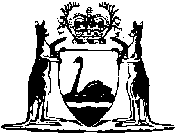 